حضرات السادة والسيدات،ت‍حية طيبة وبعد،إل‍حاقاً بالرسالة ال‍معمّمة رقم 229 ل‍مكتب تقييس الاتصالات ال‍مؤرخة 29 يونيو 2016، أود إفادتكم بأنه سيتم لظروف غير متوقعة تأجيل موعد انعقاد المنتدى رفيع المستوى بشأن "المدن الذكية والخدمات الحضرية الملهمة"، الذي كان مقرراً عقده في جنيف، سويسرا في 1 سبتمبر 2016. وسيُعقد هذا ال‍منتدى رفيع ال‍مستوى في وقت لاحق.وسوف نوافيكم في أقرب وقت بال‍موعد ال‍جديد.وأرجو أن تقبلوا اعتذاري إذا كان لهذا التأجيل أن يتسبب في أي إزعاج لكم.وتفضلوا بقبول فائق التقدير والاحترام.تشيساب لي
مدير مكتب تقييس الاتصالات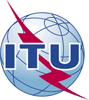 الاتحـاد الدولـي للاتصـالاتمكتب تقييس الاتصالاتالاتحـاد الدولـي للاتصـالاتمكتب تقييس الاتصالاتالاتحـاد الدولـي للاتصـالاتمكتب تقييس الاتصالات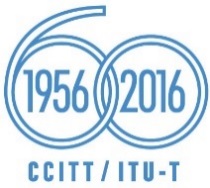 جنيف، 10 أغسطس 2016جنيف، 10 أغسطس 2016المرجع:المرجع:الإضافة 1 للرسالة المعمّمة
TSB 229
TSB Workshops/CBإلى:-	إدارات الدول الأعضاء في الات‍حاد؛-	أعضاء قطاع تقييس الاتصالات؛-	ال‍منتسبين إلى قطاع تقييس الاتصالات؛-	الهيئات الأكادي‍مية ال‍منضمة إلى الات‍حادإلى:-	إدارات الدول الأعضاء في الات‍حاد؛-	أعضاء قطاع تقييس الاتصالات؛-	ال‍منتسبين إلى قطاع تقييس الاتصالات؛-	الهيئات الأكادي‍مية ال‍منضمة إلى الات‍حادالهاتف:الهاتف:+41 22 730 6301إلى:-	إدارات الدول الأعضاء في الات‍حاد؛-	أعضاء قطاع تقييس الاتصالات؛-	ال‍منتسبين إلى قطاع تقييس الاتصالات؛-	الهيئات الأكادي‍مية ال‍منضمة إلى الات‍حادإلى:-	إدارات الدول الأعضاء في الات‍حاد؛-	أعضاء قطاع تقييس الاتصالات؛-	ال‍منتسبين إلى قطاع تقييس الاتصالات؛-	الهيئات الأكادي‍مية ال‍منضمة إلى الات‍حادالفاكس:الفاكس:+41 22 730 5853إلى:-	إدارات الدول الأعضاء في الات‍حاد؛-	أعضاء قطاع تقييس الاتصالات؛-	ال‍منتسبين إلى قطاع تقييس الاتصالات؛-	الهيئات الأكادي‍مية ال‍منضمة إلى الات‍حادإلى:-	إدارات الدول الأعضاء في الات‍حاد؛-	أعضاء قطاع تقييس الاتصالات؛-	ال‍منتسبين إلى قطاع تقييس الاتصالات؛-	الهيئات الأكادي‍مية ال‍منضمة إلى الات‍حادالبريد الإلكتروني:البريد الإلكتروني:cristina.bueti@itu.intنسخة إلى:-	رؤساء ل‍جان الدراسات لقطاع تقييس الاتصالات ونوابهم؛-	مدير مكتب تنمية الاتصالات؛-	مدير مكتب الاتصالات الراديويةنسخة إلى:-	رؤساء ل‍جان الدراسات لقطاع تقييس الاتصالات ونوابهم؛-	مدير مكتب تنمية الاتصالات؛-	مدير مكتب الاتصالات الراديويةالموضوع:الموضوع:منتدى رفيع المستوى بشأن "المدن الذكية والخدمات الحضرية الملهمة"، جنيف، سويسرا، 1 سبتمبر 2016منتدى رفيع المستوى بشأن "المدن الذكية والخدمات الحضرية الملهمة"، جنيف، سويسرا، 1 سبتمبر 2016منتدى رفيع المستوى بشأن "المدن الذكية والخدمات الحضرية الملهمة"، جنيف، سويسرا، 1 سبتمبر 2016